Gabriella Vasconcelos Palmeira 85, 86, 87, 88Genes de reparo de DNAGenética evolutivaGenética MendelianaGenética de populaçõesGenes de reparo de DNAOs genes de reparo de DNA são um conjunto de genes que codificam proteínas envolvidas na correção de danos no DNA. Seu papel fundamental é na manutenção da integridade do material genético, o que previne mutações e danos que podem levar ao desenvolvimento de câncer e outras doenças genéticas. Os genes de reparo de DNA codificam uma variedade de proteínas, incluindo nucleases, helicases, polimerases e ligases, que trabalham em conjunto para detectar e corrigir danos no DNA. Existem vários tipos de reparo de DNA, incluindo reparo por excisão de nucleotídeos (NER), reparo por excisão de bases (BER), reparo de quebras de fita dupla (DSBR), reparo de mismatch (MMR) e reparo de danos por radiação ultravioleta (UV).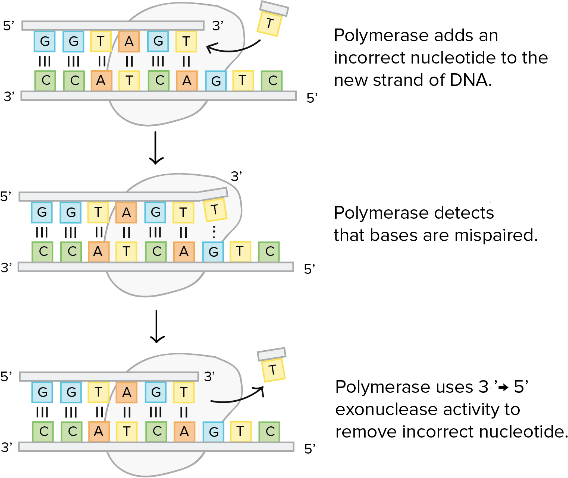 